Министерство образования Московской области
Государственное бюджетное профессиональное образовательное учреждение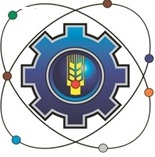 Московской области «Щелковский колледж»(ГБПОУ МО «Щелковский колледж»)РАБОЧАЯ ПРОГРАММА  
УЧЕБНОЙ ПРАКТИКИУП.02   «Организация и контроль текущей деятельности сотрудников службы питания»	основной профессиональной образовательной программыпо специальности СПО 43.02.14 Гостиничное дело2020г.Организация-разработчик:Государственное бюджетное профессиональное образовательное учреждение Московской области «Щелковский колледж» (ГБПОУ МО «Щелковский колледж»).Разработчик:___________________________________________________________________________И. О. Ф., должность, категория, ученая степень, звание.Рецензент ___________________________________________________________________________И. О. Ф., должность, категория,  ученая степень, звание, место работы.РАССМОТРЕНАпредметной (цикловой)комиссией___________________________________________________________________от «____»_______20____г.протокол № ____________Председатель ПЦК_____________ И.О. ФамилияСодержаниеПАСПОРТ ПРОГРАММЫ УЧЕБНОЙ ПРАКТИКИ 1.1.Область применения программыПрограмма учебной практики является частью ППССЗ по специальности 43.02.14«Гостиничное дело» в части освоения основных видов профессиональной деятельности (ВПД) ПМ 02 Организация и контроль текущей деятельности сотрудников службы питания:ПК 2.1. Планировать потребности службы питания в материальных ресурсах и персонале.ПК 2.2. Организовывать деятельность сотрудников службы питания в соответствии с текущими планами и стандартами гостиницы.ПК 2.3. Контролировать текущую деятельность сотрудников службы питания для поддержания требуемого уровня качества обслуживания гостей.Рабочая программа учебной практики разрабатывалась в соответствии с: 1.Требованиями ФГОС СПО;Рабочим учебным планом образовательного учреждения; 3.Рабочей программой профессионального модуля.Цели  учебной  практики:	формирование  у  обучающихся	профессиональных компетенций.Требования	к	результатам	учебной	практики:	результатом	освоения профессионального модуля является овладениеобучающимися видом профессиональной деятельности «Организация и контроль текущей деятельности сотрудников службы приема и размещения», в том числе профессиональными (ПК) и общими (ОК)компетенциями.В результате изучения профессионального модуля и прохождения учебной практики обучающийся должен:иметь практический опыт:ПО 1. Планирования деятельности сотрудников службы питания и потребности в материальных ресурсах и персонале;ПО 2. Разработки операционных процедур и стандартов службы питания; организации и стимулирования деятельности сотрудников службы питания в соответствии с текущими планами и стандартами гостиницы;ПО 3. оформления документов и ведения диалогов на профессиональную тематику на иностранном языке;ПО 4. Контроля текущей деятельности сотрудников службы питания для поддержания требуемого уровня качества обслуживания гостей;уметь:У1. Осуществлять планирование, организацию, координацию и контроль деятельности службы питания, взаимодействие с другими службами гостиничного комплекса;У2. Оценивать и планировать потребность службы питания в материальных ресурсах и персонале;У3. Определять численность и функциональные обязанности сотрудников, в соответствии с установленными нормативами, в т.ч. на иностранном языке;У4. Анализировать результаты деятельности службы питания и потребности в материальных ресурсах и персонале;У5. Использовать информационные технологии для ведения делопроизводства и выполнения регламентов службы питания;У6. Организовывать и контролировать процессы подготовки и обслуживания потребителей услуг с использованием различных методов и приемов подачи блюд и напитков в организациях службы питания, в т.ч. на иностранном языке;У7. Контролировать текущую деятельность сотрудников службы питания для поддержания требуемого уровня качества обслуживания гостей;знать:задачи, функции и особенности работы службы питания;законодательные и нормативные акты о предоставлении услуг службы питания гостиничного комплекса;особенности организации предприятий питания разных типов и классов, методов и форм обслуживания;требования к обслуживающему персоналу, правила и нормы охраны труда, техники безопасности, производственной санитарии, противопожарной защиты и личной гигиены;требования к торговым и производственным помещениям организаций службы питания;профессиональную терминологию службы питания на иностранном языке;технологию организации процесса питания;специализированные информационные программы и технологии, используемые в работе службы питания;этапы процесса обслуживания;технологию организации процесса питания с использованием различных методов подачи блюд и напитков, стандартов организации обслуживания и продаж в подразделениях службы питания;профессиональную терминологию службы питания на иностранном языке;регламенты службы питания;критерии и показатели качества обслуживания;методы оценки качества предоставленных услуг.Формы контроля: дифференцированный зачет.Количество часов на освоение программы учебной практики: всего 72 часа, в том числе:в	рамках	освоения	ПМ	02	«Организация	и	контроль	текущей	деятельности сотрудников	службы	питания»	учебная		практика		72		часа.СОДЕРЖАНИЕ И СТРУКТУРА УЧЕБНОЙ ПРАКТИКИТематический план учебной практикиСодержание учебной практикиУСЛОВИЯ РЕАЛИЗАЦИИ ПРОГРАММЫ УЧЕБНОЙ ПРАКТИКИ3.1. Требования к минимальному материально-техническому обеспечениюМатериально-техническое обеспечениеУчебная практика реализуется в мастерских профессиональной образовательной организации и требует наличия оборудования, инструментов, расходных материалов, обеспечивающих выполнение всех видов работ, определенных содержанием ФГОС СПО.«Учебный ресторан»;АРМ-преподавателя АРМ-студентаМультимедийное оборудованиеАппарат настольный MixnMachine VM 25026 БлендерBarBoss Advance VM10101 Кофемашина "SAECO MAGIC" Льдогенератор SIMAGМашинапосудомоечная ELECTROLUX WT65E МоноблокFirich Glaive RT-565-R4 МоноблокFirich Glaive RT-565-R4 МоноблокFirich Glaive RT-565-R4 ПанельплазменнаяSamsungPS-50 В850 Принтер Star 654Принтер Star 654 Принтер Star SP-298 Салат-барШкаф винныйТехнические средства обучения:мультимедийный проектор;телевизор;компьютер.«Учебно-производственная	мастерская	при	лаборатории" (учебный бар):блендер VEMA FR 2055кофемашина SAECO ROYAL Cappuccino Silver-gray Льдогенератор SIMAGМашина посудомоечная ELECTROLUX WT4 Миксер д/мол.коктелейШкаф винныйМоноблок FirichGlaive RT-565-R4 Принтер Star 654комплекты стеклянной и металлической посуды, барных приборов, столового белья;инструкция и журнал по технике безопасности;комплект учебно-методической документации.Технические средства обучения:мультимедийный проектор;телевизор;компьютер.Требования к документации, необходимой для проведения практики:Положение об учебной практике студентов, осваивающих основные профессиональные	образовательные	программы	среднего профессионального образования;Программа учебной практики;график проведения практики;график консультаций;график защиты отчетов по практике.Требования к документации, необходимой для проведения практики:задания на практику;портфолио для студента;методические рекомендации (указания) для студентов по выполнению видов работ.Информационное обеспечение обученияПеречень рекомендуемых учебных изданий, Интернет-ресурсов, дополнительной литературыЁхина М.А. Прием, размещение и выписка гостей.учебник для студ. учреждений сред. проф. образования / 2-е изд., испр. и доп.– М.: Издательский центр «Академия», 2016 – 304с.Ёхина М.А. Организация обслуживания в гостиницах.учебник для  студ. учреждений сред. проф. образования / 6-е изд., испр. и доп.– М.: Издательский центр «Академия», 2015Косолапов А.Б., Елисеева Т.И. «Практикум по организации и менеджменту туризма и гостиничного хозяйства». Учебное пособие.5-е изд. стер. – М.: КНОРУС, 2016 – 200с..Английский язык для индустрии гостеприимства. 2015г. Москва ИНФА-М К.В ИшимцеваHotels & Catering. “Express Publishing”, Virginia Evans 2015 г.Тимохина, Т. Л. Гостиничная индустрия: учебник для СПО / Т. Л. Тимохина.	—	М.:	Издательство	Юрайт,	2017.	—	336	с.	— (Профессиональное	образование).		—	ISBN	978-5-534-04589-5. https://www.biblio-online.ru/viewer/12AC7584-3AAC-48DC-A720- 4CA49A6FD829#page/1Тимохина, Т. Л. Гостиничный сервис: учебник для СПО / Т. Л. Тимохина.	—	М.:	Издательство	Юрайт,	2017.	—	331	с.	— (Профессиональное	образование).		—	ISBN	978-5-534-03427-1. https://www.biblio-online.ru/viewer/05FBCB8B-ADDB-4861-869C- 83A61B803759#page/1Журналы:«Отель»«Пять звезд»«Гостиница и ресторан»«PRO - отель».3.4.1 Электронные издания (электронные ресурсы)http://hotel.web-3.ru/intarticles/?act=full&id_article=7830http://h-code.ru/2009/11/mobile-marketing-in-hotel-business/http://www.catalog.horeca.ru/newspaper/business/249/http://prohotel.ru/Общие требования к организации практикиОбязательным условием допуска к учебной (по профилю специальности) практике в рамках профессионального модуля является освоение общепрофессиональных дисциплин, междисциплинарного курса.Учебная практика по специальности направлена на формирование у студентов умений, приобретение первоначального практического опыта и реализуется в рамках ПМ ОПОП СПО по основным  видам профессиональной деятельности для последующего освоения ими общих и профессиональных компетенций по избранной специальности.Учебная практика проводится в учебных лабораториях, преподавателями дисциплин профессионального цикла.Сроки проведения практики устанавливаются Колледжем в соответствии с ОПОП СПО.Результаты	практики	определяются	программой	практики, разрабатываемой Колледжем.По результатам практики руководителями практики формируется аттестационный лист, содержащий сведения об уровне освоения студентами профессиональных компетенций.По результатам учебной практики студентами составляется отчет.Практика является завершающим этапом освоения профессионального модуля по виду профессиональной деятельности.Практика завершается дифференцированным зачетом при условии положительного аттестационного листа по практике об уровне освоения профессиональных компетенций; полноты и своевременности представления отчета о практике в соответствии с заданием на практику.Результаты прохождения практики учитываются при прохождении государственной итоговой аттестации.Студенты, не прошедшие практику или получившие отрицательную оценку, не допускаются к прохождению государственной итоговой аттестации.Кадровое обеспечение образовательного процессаТребования к кадровым условиям реализации образовательной программы.Реализация образовательной программы обеспечивается руководящими и педагогическими работниками образовательной организации, а также лицами, привлекаемыми к реализации образовательной программы на условиях гражданско-правового договора, в том числе из числа руководителей и работников организаций, деятельность которых связана с направленностью реализуемой образовательной программы (имеющих стаж работы в данной профессиональной области не менее 3 лет).Квалификация педагогических работников образовательной организации должна отвечать квалификационным требованиям, указанным в квалификационных справочниках, и (или) профессиональных стандартах (при наличии).Педагогические	работники	получают	дополнительное профессиональное образование по программам повышения квалификации, в том числе в форме стажировки в организациях направление деятельности которых соответствует области профессиональной деятельности, указанной в пункте 1.5 настоящего ФГОС СПО, не реже 1 раза в 3 года с учетом расширения спектра профессиональных компетенций.Доля педагогических работников (в приведенных к целочисленным значениям ставок), обеспечивающих освоение обучающимися профессиональных модулей, имеющих опыт деятельности не менее 3 лет ворганизациях, направление деятельности которых соответствует области профессиональной деятельности, указанной в пункте 1.5 настоящего ФГОС СПО, в общем числе педагогических работников, реализующих образовательную программу, должна быть не менее 25 процентов.4. КОНТРОЛЬ И ОЦЕНКА РЕЗУЛЬТАТОВ ОСВОЕНИЯ УЧЕБНОЙ ПРАКТИКИФормы и методы контроля и оценки результатов обучения должны позволять проверять у обучающихся не только сформированность профессиональных компетенций, но и развитие общих компетенций и обеспечивающих их умений.СОГЛАСОВАНОПредставители  работодателя:__________________________________________________«____»_____________20___ г.УТВЕРЖДАЮДиректор__________ Ф. В. Бубич«____»____________20___ г.1.Паспорт программы учебной практикистр.32.Содержание учебной практикистр.53.Условия реализации учебной практикистр.184.Контроль и оценка результатов освоения программы учебной практикистр.22Код и наименование профессионального модуляНаименования разделов практикиУчебная практикаУчебная практикаУчебная практикаКод и наименование профессионального модуляНаименования разделов практикиКоличество недельКоличество часовСроки проведения практики согласнографику учебного процесса12345ПМ 02 «Организация иУчебная практика272Сконтроль текущейПМ.02«Организация иподеятельности сотрудниковконтроль текущейслужбы питания»деятельности сотрудниковслужбы питания»МДК 02.01, МДК 02.02Код и наименование ПКФормируемый образовательный результат (практический опыт, уметь)Виды выполняемых работСодержание работ (детализация видов выполняемых работ)Количество часов на каждый видработыПК 2.1.Планировать потребности службы питания в материальных ресурсах и персонале.Практический опыт:планирования, деятельности сотрудников службы питания и потребности в материальных ресурсах и персонале;Умения:осуществлять планирование, организацию, координацию и контроль деятельности службы питания, взаимодействие с другими службами гостиничного комплекса;оценивать и планировать1.	Подготовка к обслуживанию и приему гостей.1. 1. Организация рабочего места. Планирование и расчет необходимой посуды и столовых приборов исходя из расчетного количествагостей.6ПК 2.1.Планировать потребности службы питания в материальных ресурсах и персонале.Практический опыт:планирования, деятельности сотрудников службы питания и потребности в материальных ресурсах и персонале;Умения:осуществлять планирование, организацию, координацию и контроль деятельности службы питания, взаимодействие с другими службами гостиничного комплекса;оценивать и планировать2.	Выполнение сервировки стола различных видов к завтраку.Сервировка стола, способы, виды, особенности.Рассмотреть виды складывания салфеток и покрытий стола.6потребность службы питания в материальных ресурсах и персонале;	определять численность и функциональные обязанности сотрудников, в соответствии с установленными нормативами, в т.ч. на иностранном языке;Выполнение сервировки стола к обеду.Выполнение сервировки стола к ужину.3.1. Выполнениесервировки к обеду или ужину, правильная расстановка приборов, посуды, стекла в зависимости от блюд в меню или заказа гостя.4.1 Температура подачи блюд. Сервировочный столик, правила использования.6потребность службы питания в материальных ресурсах и персонале;	определять численность и функциональные обязанности сотрудников, в соответствии с установленными нормативами, в т.ч. на иностранном языке;5.	Корректировать сервировку стола в соответствии с подачей блюда.5.1. Корректировка сервировке при замене блюд, дополнительная сервировка при дозаказе.6Решение ситуаций во время встречи гостей в торговом зале ресторана.Решение ситуаций в период приема и оформления заказа.6.1. Встреча и посадка гостей, решение проблем при рассадке.7.1 Переоформление заказа. Отказ от заказа. Решение ситуаций.6ПК 2.2.Организовывать деятельность сотрудников службы питания в соответствии с текущими планами и стандартами гостиницы.Практический опыт:разработки операционных процедур и стандартов службы питания; организации и стимулирования деятельности сотрудников службы питания в соответствии с текущими планами и стандартами гостиницы;оформления документов и ведения диалогов на профессиональную тематику на иностранном языке;Умения:анализировать результатыВладение техникой обслуживания при подаче продукции сервис бараВладение техникой обслуживания при подаче блюд различными стилямиSilverserviceБанкетный сервисШведский столGueridonService10.	Владение техникой сбора используемой посуды и приборов.8.1. Техника обслуживания при подаче продукции сервис бара.9.1. Техники обслуживания при подаче блюд различными стилямиSilverserviceБанкетный сервисШведский столGueridonService, особенности.10.1. Сбор посуды. Смена посуды при смене блюд. Замена приборов.6деятельности службы питания и потребности в материальных ресурсах и персонале;	использовать информационные технологии для ведения делопроизводства и выполнения регламентов службы питания;организовывать и контролировать процессы подготовки и обслуживания потребителей услуг с использованием различных методов и приемов подачи блюд и напитков в организациях службы питания, в т.ч. на иностранном языке;11.	Решение ситуаций при расчете с гостями организаций службы питания.11.1. Расчет с гостями. Способы расчета. Решение ситуаций: «Нет денег»,«Отказ от оплаты»6деятельности службы питания и потребности в материальных ресурсах и персонале;	использовать информационные технологии для ведения делопроизводства и выполнения регламентов службы питания;организовывать и контролировать процессы подготовки и обслуживания потребителей услуг с использованием различных методов и приемов подачи блюд и напитков в организациях службы питания, в т.ч. на иностранном языке;12.	Разрешение вопросов в незапланированных ситуациях в процессе обслуживание гостей.12.1. Решение ситуационных задач: «Неуклюжий гость»,«Детский праздник», Муха в супе».6деятельности службы питания и потребности в материальных ресурсах и персонале;	использовать информационные технологии для ведения делопроизводства и выполнения регламентов службы питания;организовывать и контролировать процессы подготовки и обслуживания потребителей услуг с использованием различных методов и приемов подачи блюд и напитков в организациях службы питания, в т.ч. на иностранном языке;Организация и проверка подготовки предприятий и персонала службы питания к обслуживанию потребителей.Организация, координация и контроль подготовки банкетных залов для различных форматов обслуживания.Подготовка предприятия и персонала к обслуживанию.Расстановка столов и стульев.Расчет обслуживающего персонала по количеству гостей.14.1. Организация координации и контроль подготовки.6деятельности службы питания и потребности в материальных ресурсах и персонале;	использовать информационные технологии для ведения делопроизводства и выполнения регламентов службы питания;организовывать и контролировать процессы подготовки и обслуживания потребителей услуг с использованием различных методов и приемов подачи блюд и напитков в организациях службы питания, в т.ч. на иностранном языке;Тренинг и анализ производственных ситуаций при обслуживании гостей на высшем уровне.Тренинг и анализ производственных ситуаций по подаче блюд разными стилями.15.1 Решение ситуационных задач и анализ производственных ситуаций при обслуживании гостей на высшем уровне.16.1 Анализ производственных ситуаций по подаче блюд разными стилями.6ПК 2.3.Контролировать текущую деятельность сотрудников службы питания для поддержания требуемого уровня качества обслуживания гостей.Практический опыт:контроля текущей деятельности сотрудников службы питания для поддержания требуемого уровня качества обслуживания гостей;Умения:контролировать выполнение сотрудниками стандартов обслуживания и регламентов службы питания (соблюдение подчиненными требований охраны труда на производстве и в процессе обслуживания потребителей и соблюдение санитарно-эпидемиологических требований к организации питания);17.	Организация, координация и контроль деятельности службы рум- сервис, баров, кафе, шведского стола.17.1 Службы рум-сервис, баров, кафе, шведского стола, основные задачи и функции.6ПК 2.3.Контролировать текущую деятельность сотрудников службы питания для поддержания требуемого уровня качества обслуживания гостей.Практический опыт:контроля текущей деятельности сотрудников службы питания для поддержания требуемого уровня качества обслуживания гостей;Умения:контролировать выполнение сотрудниками стандартов обслуживания и регламентов службы питания (соблюдение подчиненными требований охраны труда на производстве и в процессе обслуживания потребителей и соблюдение санитарно-эпидемиологических требований к организации питания);18.	Контроль выполнения стандартов деятельности персонала службы питания.18.1. Стандарты деятельности персонала службы питания, санитарно- гигиенические нормы, униформа и т.д.6ИтогоИтогоИтогоИтого72Результаты (освоенные профессиональныекомпетенции)Основные показатели оценки результатаФормы и методы контроля и оценкиПК 2.1.Планировать потребности службы питания в материальных ресурсах и персонале.планировать потребности в материальных ресурсах и персонале службы;определять численность и функциональные обязанности сотрудников, в соответствии с особенностями сегментации гостей и установленными нормативами;организовывать работу по поддержке и ведению информационной базы данных службы приема и размещения, в т.ч. на иностранном языке;Экспертная	оценка выполнения заданийпо	расчетампотребностей службы питания в материальных ресурсах и персонале.Наблюдение	за выполнением норм и правил международного сервиса.Регистрация результатов	усвоения учебных	элементов;	- экспертная		оценка решения ситуационных задач;Экспертная			оценка освоения профессиональных компетенций в рамках текущего	контроля	в ходе		проведения учебной				ипроизводственной практикПК 2.2. Организовывать деятельность сотрудников службы питания в соответствии с текущими планами и стандартами гостиницы.организовывать работу по поддержке и ведению информационной базы данных службы приема и размещения;	проводить тренинги и производственный инструктаж работников службы;выстраивать систему стимулирования и дисциплинарной ответственности работников службы приема и размещения;организовывать процесс работы службы приема и размещения в соответствиис особенностямиОценка в рамках текущего контроля:результатов работы на практических занятиях;результатов выполнения индивидуальных домашних заданий;результатов тестирования.Экспертная	оценка освоения профессиональных компетенций в рамкахсегментации гостей и преимуществами отеля;текущего контроля в ходе	проведения учебной		ипроизводственной практикПК 2.3. Контролировать текущую деятельность сотрудников службы питания для поддержания требуемого уровня качества обслуживания гостей.контролировать работу сотрудников службы приема и размещения по организации встреч, приветствий и обслуживания гостей, по их регистрации и размещению, по охране труда на рабочем месте, по передаче работниками дел при окончании смены;контролировать выполнение сотрудниками стандартов обслуживания и регламентов службы приема и размещения;Оценка в рамках текущего контроля:результатов работы на практических занятиях;результатов выполнения индивидуальных домашних заданий;результатов тестирования.Экспертная			оценка освоения профессиональных компетенций в рамках текущего	контроля	в ходе		проведения учебной				ипроизводственной практикРезультаты (освоенные общие компетенции)Основные показатели оценки результатаФормы и методы контроля и оценкиОК1.Понимать сущность и социальную значимость своей будущей профессии, проявлять к ней устойчивый интересточность аргументации и полнота объяснения сущности и социальной значимости будущей профессии.способность проявлять активность, инициативность в процессе освоения профессиональной деятельности, участвуя в студенческих конференциях, профессиональныхконкурсах и т.д.Наблюдение		и экспертная оценка		на практических		и лабораторных занятиях	и		в процессе учебной практики.наличие положительных отзывов по итогам учебнойпрактики.Экспертная оценка	решения ситуационных задач. Экспертная оценка выполнения индивидуальных заданий.ОК2.Организовывать собственную	деятельность, выбирать	типовые		методы	и способы			выполнения профессиональны			х	задач, оценивать их эффективность и качествоточность и правильность выбора	применения рациональных методов и способов		решения профессиональных задач в области контроля качества услуг.полнота	оценки эффективности и качества выполненияпрофессиональной задачи.Экспертная оценка	решения ситуационных задач. Экспертная оценка выполнения индивидуальных заданий.ОК3.Принимать решения в стандартных и нестандартных ситуациях и нести за них ответственностьпринимать стандартные и нестандартные решения при подготовке и проведении производственного контроля гостиничного хозяйствапринимать стандартные и нестандартные решения в процессе идентификацииуслуг.Экспертная оценка	решения ситуационных задач. Экспертная оценка выполнения индивидуальных заданий.ОК 4. Осуществлять поиск и использование информации, необходимой для эффективного выполнения профессиональных задач, профессионального и личностного развития.нахождение и использование информации для эффективного выполнения профессиональных задач, профессионального иличностного развитияЭкспертная оценка	решения ситуационных задач. Экспертная оценка выполнения индивидуальных заданий.ОК	5.		Использовать информационно- коммуникационные	технологии в		профессиональной деятельности.демонстрация навыков использования информационно- коммуникационные технологии в профессиональнойдеятельности.Экспертная оценка	решения ситуационных задач. Экспертная оценка выполнения индивидуальных заданий.ОК 6. Работать в коллективе и в команде, эффективно общаться с коллегами,	руководством, потребителями.взаимодействие с обучающимися, преподавателями в ходе обучения.Экспертная оценка	решения ситуационных задач. Экспертная оценка выполнения индивидуальных заданий.ОК 7. Брать на себя ответственность за работу членов команды (подчиненных), за результат выполнениязаданий.проявление ответственности за работу подчиненных, результат выполнения заданий.Экспертная оценка	решения ситуационных задач. Экспертная оценка выполнения индивидуальных заданий.ОК 8. Самостоятельно определять	задачи профессионального		ипланирование обучающимся повышенияличностного иЭкспертная оценка	решения ситуационных задач. Экспертная оценка выполнения индивидуальных заданий.личностного		развития, заниматься самообразованием , осознанно	планировать повышение квалификации.квалификационного уровня.знать и применять нормативные документы к качеству услуг, предоставляемых гостиничными предприятиями различныхтипов и классов.ОК 9. Ориентироваться в условиях частой смены технологий в профессиональной деятельности.проявление интереса к инновациям в области профессиональнойдеятельностиОК	10.Пользоваться профессиональной документацией		на государственном и иностранном языке.знать и применять нормативныедокументына государственном и иностранном языке к качеству услуг, предоставляемых гостиничными предприятиями различныхтипов и классов.ОК 11.	Планировать предпринимательскую деятельность		впрофессиональной сферевыявлять достоинства и недостатки коммерческой идеи;презентовать идеи открытия собственного дела в профессиональной деятельности;	оформлять бизнес-план; рассчитывать размеры выплат по процентнымставкам кредитования;